ECHT TOLL, DEINE WOHNUNG! ➫ Schreib in jedes Zimmer das passende Wort!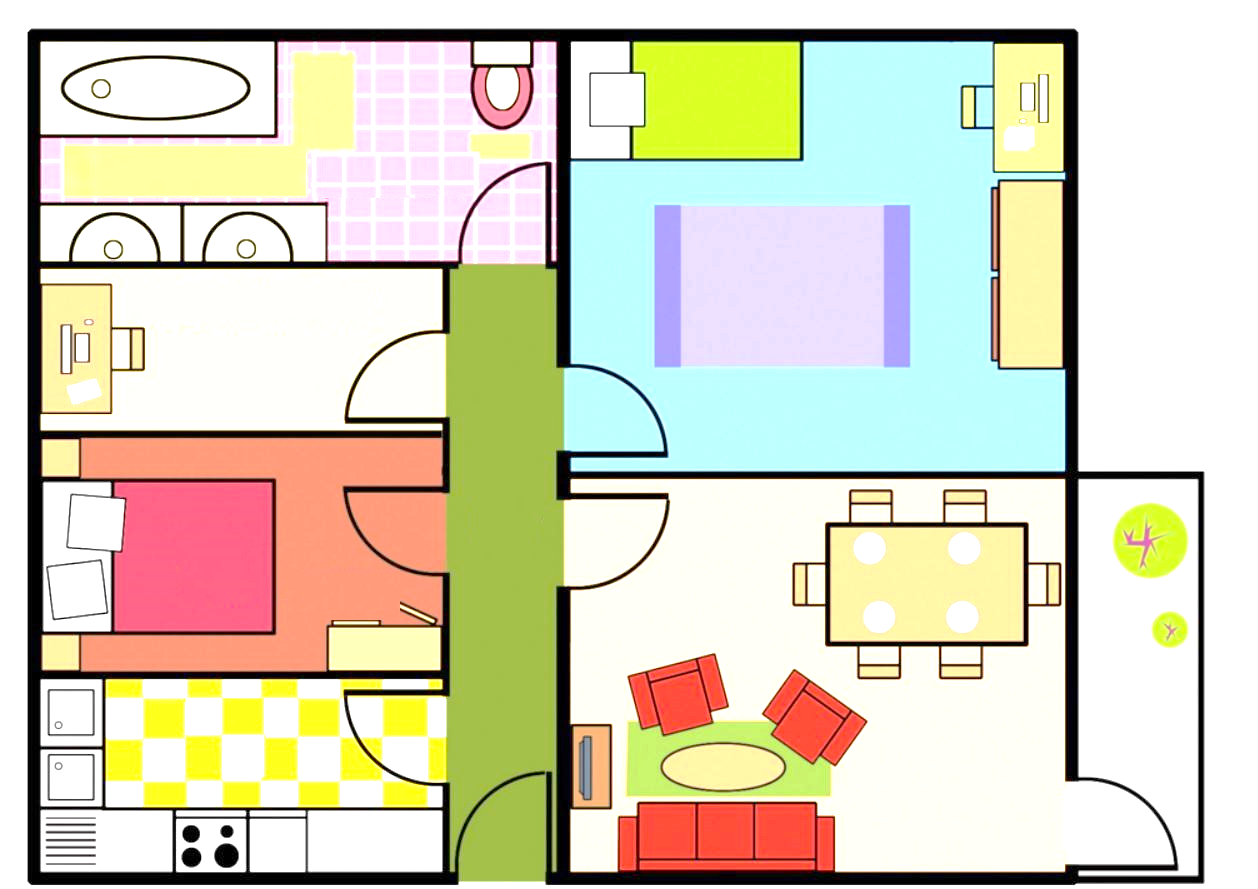 Der Flur / der Balkon / die Toilette / die Küche / das Kinderzimmer / das Badezimmer /das Schlafzimmer / das Arbeitszimmer / das Esszimmer / das Wohnzimmer